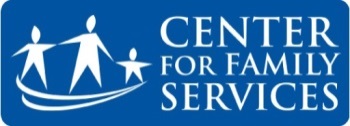 Family Success Center Volunteer Supervisor ChecklistItems for all volunteer supervisors to discuss with new volunteers:Program overview including:Mission and goalsServices provided Special needs of the service population CFS website/community resourcesProgram routines and schedule including: Holidays and other days volunteers are not expected to servePhysical layout of the site including:Where and how to enter and exit the siteWhere to park/sign in RestroomsSafety and emergency procedures specific to the program and its siteIntroductions with relevant program/site staff including:Staff members’ roles in the program and necessary contact information (SharePoint search tool)Program structure and lines of communication relevant to the volunteer’s assignment Volunteer’s position descriptionVolunteer’s role within the programExpectations of the position Family Success Center guidelines including: Confidentiality Photo/Social media policiesDress code Customer Service GuidelinesSign-in protocolRecognizing signs of child abuse and neglectProper protocol for reporting child abuse and neglect 